 ҠАРАР     									ПОСТАНОВЛЕНИЕ«22» апрель  2019 й.                     № 43                                                               «22» апреля 2019 г.О признании утратившим силу постановления администрации СП Темясовский сельсовет МР Баймакский район РБ от 16.08.2012№ 32 «Об утверждении административного регламента по предоставлению Администрацией СП Темясоввский сельсовет муниципальной услуги по присвоению (уточнению) адресов объектам недвижимого имущества на территории сельского поселения»Рассмотрев протест прокуратуры Баймакского района от 16.04.2019 № 43д-2019 на вышеуказанный нормативно правовой акт, на основании Федерального закона от 06.10.2003 № 131-ФЗ«Об общих принципах организации местного самоуправления в Российской Федерации», Устава сельского поселения Темясовский сельсовет МР Баймакский район РБ, ПОСТАНОВИЛ:Признать утратившим силу постановление администрации СП Темясовский сельсовет МР Баймакский район РБ от 16.08.2012 № 32 «Об утверждении административного регламента по предоставлению Администрацией СП Темясовский сельсовет муниципальной услуги по присвоению (уточнению) адресов объектам недвижимого имущества на территории сельского поселения».Опубликовать настоящее постановление на сайте .БАШҠОРТОСТАН  РЕСПУБЛИКАҺЫ БАЙМАҠ   РАЙОНЫ МУНИЦИПАЛЬ РАЙОНЫНЫҢ ТЕМӘС   АУЫЛ   СОВЕТЫ АУЫЛ   БИЛӘМӘҺЕ ХАКИМИӘТЕ453663, БР, Байма7 районы, Темәс ауылы, Почта урамы,6тел.: (34751) 4-83-36, 4-84-03E-mail: temys-sp@yandex.ru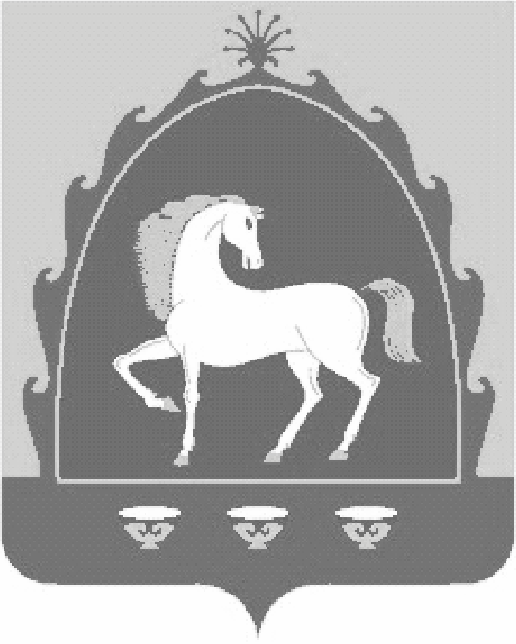 РЕСПУБЛИКА БАШКОРТОСТАН АДМИНИСТРАЦИЯ СЕЛЬСКОГО ПОСЕЛЕНИЯ ТЕМЯСОВСКИЙ  СЕЛЬСОВЕТ МУНИЦИПАЛЬНОГО РАЙОНА БАЙМАКСКИЙ РАЙОН453663, РБ, Баймакский район, с.Темясово, ул. Почтовая,6тел.: (34751) 4-83-36, 4-84-03E-mail: temys-sp@yandex.ru